Name: __________________________________________________ Date: ____/____/_______ Period: ______EARLY HOMINIDS
hominid: ____________________________________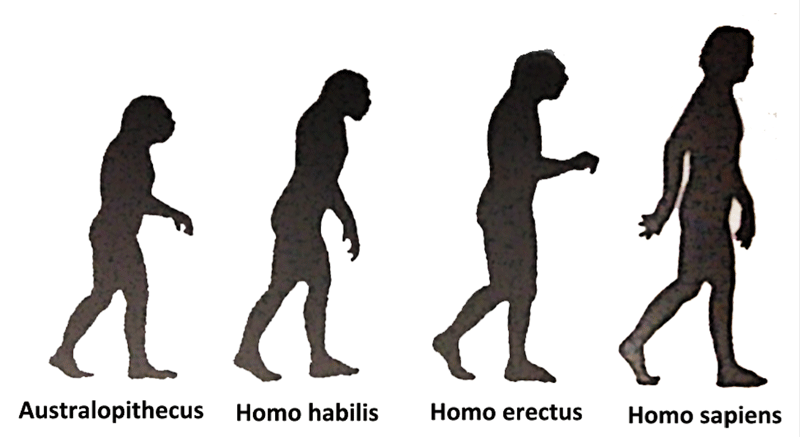 Scientific NameMeaningTimeExample